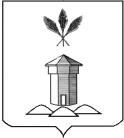 АДМИНИСТРАЦИЯ БАБУШКИНСКОГО МУНИЦИПАЛЬНОГО ОКРУГА ВОЛОГОДСКОЙ ОБЛАСТИПОСТАНОВЛЕНИЕ16.02.2023 года                                                                                         № 177                    с.им. БабушкинаО внесении изменений в постановление администрации Бабушкинского муниципального округа от 03.02.2023 года № 139 «О мерах по реализации постановления Правительства Российской Федерации от 09.07.2016 года № 649 «О мерах по приспособлению жилых помещений и общего имущества в многоквартирном доме с учетом потребностей инвалидов»	В целях приведения нормативного правового акта в соответствие с действующим законодательством Российской Федерации, на основании протеста прокуратуры района от 31.01.2023 года № 22-02-2023, руководствуясь Уставом Бабушкинского муниципального округа Вологодской области, ПОСТАНОВЛЯЮ:	1. Внести изменения в постановление администрации Бабушкинского муниципального округа от 03.02.2023 года № 139 «О мерах по реализации постановления Правительства Российской Федерации от 09.07.2016 года № 649 «О мерах по приспособлению жилых помещений и общего имущества в многоквартирном доме с учетом потребностей инвалидов» следующие изменения:	1) абзац 2 пункта 5.11. раздела 5 Положения о создании и работе муниципальной комиссии по обследованию жилых помещений и общего имущества в многоквартирных домах, в которых проживают инвалиды и семьи, имеющие детей-инвалидов, на территории Бабушкинского муниципального округа Вологодской области, изложив его в новой редакции:	«- рассмотрение документов о признании гражданина инвалидом, в том числе выписки из акта медико-социальной экспертизы гражданина, признанного инвалидом. Администрация округа в порядке межведомственного электронного взаимодействия запрашивает в Пенсионном фонде Российской Федерации сведения, подтверждающие факт установления инвалидности. 	Межведомственный запрос направляется администрацией округа в форме электронного документа с использованием единой системы межведомственного электронного взаимодействия и подключаемых к ней региональных систем межведомственного электронного взаимодействия. Указанные сведения предоставляются Пенсионным фондом Российской Федерации в течение 3 рабочих дней со дня получения запроса. 	Гражданин, признанный инвалидом (семья, имеющая ребенка-инвалида), вправе по собственной инициативе представить в администрацию округа в качестве сведений, подтверждающих факт установления инвалидности, документы о признании гражданина (ребенка) инвалидом, в том числе выписку из акта медико-социальной экспертизы гражданина (ребенка), признанного инвалидом».	2. Настоящее постановление подлежит официальному опубликованию (обнародованию) в средствах массовой информации и размещению на официальном сайте Бабушкинского муниципального округа в информационно-телекоммуникационной сети «Интернет», вступает в силу с момента подписания.	3. Контроль за исполнением настоящего постановления оставляю за собой.	Глава округа                                                                           Т.С. Жирохова